Volet 1 - Interventions en agroenvironnement par une exploitation agricoleFormulaire SURVEILLANCE - ATTESTATION DE CONFORMITÉ DES TRAVAUXAménagement d’ouvrages de conservation des sols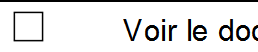 * Le signataire doit être un représentant de l’exploitation agricole dûment autorisé.(Au besoin, ajouter d’autres pages.)(Au besoin, annexer des pièces justificatives et autres documents pertinents.)1. Renseignements sur l’exploitation agricole1. Renseignements sur l’exploitation agricole1. Renseignements sur l’exploitation agricoleNIMNIMNom légal de l’exploitation agricoleNom du demandeurNom du demandeurNuméro de téléphone du demandeurAdresse postaleAdresse postaleAdresse électronique2. Renseignements sur le professionnel mandaté 2. Renseignements sur le professionnel mandaté 2. Renseignements sur le professionnel mandaté Mandat : Préparation et supervision des travauxRéalisation du constat de conformité des travaux et préparation de l’attestation de conformité des travauxMandat : Préparation et supervision des travauxRéalisation du constat de conformité des travaux et préparation de l’attestation de conformité des travauxMandat : Préparation et supervision des travauxRéalisation du constat de conformité des travaux et préparation de l’attestation de conformité des travauxNomNomOrganismeTitre professionnelTitre professionnelNo de membreTéléphoneTéléphoneTélécopieurAdresse postaleAdresse postaleCourriel3. Réalisation des travaux3. Réalisation des travaux3. Réalisation des travauxPlans et devisPlans et devisPlans et devisNom du professionnel qui a réalisé le Dossier technique ou la conception de l’étang ou du maraisNom du professionnel qui a réalisé le Dossier technique ou la conception de l’étang ou du maraisOrganismeTitre professionnelTitre professionnelTélécopieurTéléphoneTéléphoneCourrielDate de réalisation des travauxDate de réalisation des travauxDate de réalisation des travauxDébut :      Début :      Fin :      4. Documents détenus par l’exploitation agricole4. Documents détenus par l’exploitation agricole4. Documents détenus par l’exploitation agricoleAvant le début des travaux, l’exploitation agricole doit posséder les permis, avis, autorisations et autres documents précisés dans le Dossier techniqueAvant le début des travaux, l’exploitation agricole doit posséder les permis, avis, autorisations et autres documents précisés dans le Dossier techniqueAvant le début des travaux, l’exploitation agricole doit posséder les permis, avis, autorisations et autres documents précisés dans le Dossier technique Autorisation MRC Permis municipal Avis faunique Mesures d’atténuation Autorisation CPTAQ (étang et marais favorisant la biodiversité) Autres (MELCC, MPO, etc.)Préciser :      Autorisation CPTAQ (étang et marais favorisant la biodiversité) Autres (MELCC, MPO, etc.)Préciser :     Le demandeur doit déposer ce formulaire dûment signé et rempli par un professionnel habilité au MAPAQ dans un délai maximum de 15 jours suivant la fin des travaux. Au-delà de ce délai, il peut perdre son droit à une aide financière du programme Prime-Vert 2018-2023.Le professionnel qui a réalisé les travaux ne peut pas signer ce formulaire.Les coordonnées des centres de service régionaux du MAPAQ sont disponibles à l’adresse suivante : http://www.mapaq.gouv.qc.ca/FR/REGIONS/Pages/Carte.aspx ou au numéro : 1 888 222-MAPAQ (6272).Le demandeur doit déposer ce formulaire dûment signé et rempli par un professionnel habilité au MAPAQ dans un délai maximum de 15 jours suivant la fin des travaux. Au-delà de ce délai, il peut perdre son droit à une aide financière du programme Prime-Vert 2018-2023.Le professionnel qui a réalisé les travaux ne peut pas signer ce formulaire.Les coordonnées des centres de service régionaux du MAPAQ sont disponibles à l’adresse suivante : http://www.mapaq.gouv.qc.ca/FR/REGIONS/Pages/Carte.aspx ou au numéro : 1 888 222-MAPAQ (6272).Le demandeur doit déposer ce formulaire dûment signé et rempli par un professionnel habilité au MAPAQ dans un délai maximum de 15 jours suivant la fin des travaux. Au-delà de ce délai, il peut perdre son droit à une aide financière du programme Prime-Vert 2018-2023.Le professionnel qui a réalisé les travaux ne peut pas signer ce formulaire.Les coordonnées des centres de service régionaux du MAPAQ sont disponibles à l’adresse suivante : http://www.mapaq.gouv.qc.ca/FR/REGIONS/Pages/Carte.aspx ou au numéro : 1 888 222-MAPAQ (6272).5. Respect de la bande de protection riveraine le long des cours d’eau5. Respect de la bande de protection riveraine le long des cours d’eauLes bandes de protection riveraines doivent avoir une largeur minimale de 3 m, mesurées à partir de la ligne des hautes eaux, et au minimum 1 m de retrait sur le replat au haut du talus des cours d’eau.Les bandes de protection riveraines doivent avoir une largeur minimale de 3 m, mesurées à partir de la ligne des hautes eaux, et au minimum 1 m de retrait sur le replat au haut du talus des cours d’eau.Les bandes de protection riveraines sont-elles respectées pour les parcelles où sont réalisés les travaux ? Oui	 NonCommentaires :     Les bandes de protection riveraines sont-elles respectées pour les parcelles où sont réalisés les travaux ? Oui	 NonCommentaires :     6. Constat de conformité et déclaration du professionnel habilité6. Constat de conformité et déclaration du professionnel habilitéLe professionnel qui réalise le constat de conformité des travaux doit transmettre au MAPAQ :la localisation GPS (1 point par structure, au centre de la structure) de tous les aménagements et ouvrages réalisés (voir sections 9 et 10);des photographies des travaux majeurs réalisés.(Au besoin, ajouter des documents en annexe pour compléter la section 6.)Le professionnel qui réalise le constat de conformité des travaux doit transmettre au MAPAQ :la localisation GPS (1 point par structure, au centre de la structure) de tous les aménagements et ouvrages réalisés (voir sections 9 et 10);des photographies des travaux majeurs réalisés.(Au besoin, ajouter des documents en annexe pour compléter la section 6.)Je certifie que les travaux définis ci-dessous ou dans le document annexé au présent formulaire ont été réalisés en conformité avec les plans et devis préparés pour le projet. Voir document en annexe	Nom du document :      Je certifie que les travaux définis ci-dessous ou dans le document annexé au présent formulaire ont été réalisés en conformité avec les plans et devis préparés pour le projet. Voir document en annexe	Nom du document :      Je certifie que les travaux définis ci-dessous ou dans le document annexé au présent formulaire ont été réalisés en conformité avec les modifications apportées aux plans et devis préparés pour le projet. (Décrire les changements apportés par rapport aux plans originaux ainsi que leurs justifications et déposer les plans ou croquis de modification incluant les dimensions des aménagements.) Voir document en annexe	Nom du document :      Je certifie que les travaux définis ci-dessous ou dans le document annexé au présent formulaire ont été réalisés en conformité avec les modifications apportées aux plans et devis préparés pour le projet. (Décrire les changements apportés par rapport aux plans originaux ainsi que leurs justifications et déposer les plans ou croquis de modification incluant les dimensions des aménagements.) Voir document en annexe	Nom du document :      Je déclare que les travaux définis ci-dessous ou dans le document annexé au présent formulaire sont non conformes. (Donner les raisons qui justifie cette déclaration.) Voir document en annexe	Nom du document :      Je déclare que les travaux définis ci-dessous ou dans le document annexé au présent formulaire sont non conformes. (Donner les raisons qui justifie cette déclaration.) Voir document en annexe	Nom du document :      7. Signature du professionnel ayant effectué le constat décrit à la section 67. Signature du professionnel ayant effectué le constat décrit à la section 6Nom du professionnel  :Nom du professionnel  :Signature et titre du professionnelDate (aaaa-mm-jj) 8. Signature du représentant de l’exploitation agricole8. Signature du représentant de l’exploitation agricoleJ’atteste avoir pris connaissance de l’ensemble du contenu du présent document.Je reconnais ne pas être admissible à une aide financière du programme Prime-Vert 2018-2023 pour les aménagements ou ouvrages non conformes.J’atteste avoir pris connaissance de l’ensemble du contenu du présent document.Je reconnais ne pas être admissible à une aide financière du programme Prime-Vert 2018-2023 pour les aménagements ou ouvrages non conformes.Signature*Date (aaaa-mm-jj) 9. Résumé des aménagements et des ouvrages réalisés9. Résumé des aménagements et des ouvrages réalisés9. Résumé des aménagements et des ouvrages réalisés9. Résumé des aménagements et des ouvrages réalisés9. Résumé des aménagements et des ouvrages réalisés9. Résumé des aménagements et des ouvrages réalisés9. Résumé des aménagements et des ouvrages réalisés9. Résumé des aménagements et des ouvrages réalisésAménagements et Ouvrages de conservation des solsAménagements et Ouvrages de conservation des solsAménagements et Ouvrages de conservation des solsAménagements et Ouvrages de conservation des solsÀ cocherÀ cocherNbDimensionStabilisation de sortie de drainStabilisation de sortie de drainStabilisation de sortie de drainStabilisation de sortie de drain–Déversoir enrochéDéversoir enrochéDéversoir enrochéDéversoir enroché      m2RisbermeRisbermeRisbermeRisberme      m linéaireAvaloir (nb) et longueur de conduite (m)Avaloir (nb) et longueur de conduite (m)Avaloir (nb) et longueur de conduite (m)Avaloir (nb) et longueur de conduite (m)      m linéaireBassin de stockage d’eau et de sédimentation (capacité m3/ha)Bassin de stockage d’eau et de sédimentation (capacité m3/ha)Bassin de stockage d’eau et de sédimentation (capacité m3/ha)Bassin de stockage d’eau et de sédimentation (capacité m3/ha)      m3/haBande de protection végétale autour d’un bassin de stockage d’eau
et de sédimentationBande de protection végétale autour d’un bassin de stockage d’eau
et de sédimentationBande de protection végétale autour d’un bassin de stockage d’eau
et de sédimentationBande de protection végétale autour d’un bassin de stockage d’eau
et de sédimentation      m2Rigole/fossé d’interception engazonnéRigole/fossé d’interception engazonnéRigole/fossé d’interception engazonnéRigole/fossé d’interception engazonné      m linéaireRigole/fossé d’interception enrochéRigole/fossé d’interception enrochéRigole/fossé d’interception enrochéRigole/fossé d’interception enroché      m linéaireVoie d’eau engazonnéeVoie d’eau engazonnéeVoie d’eau engazonnéeVoie d’eau engazonnée      m linéaireVoie d’eau empierréeVoie d’eau empierréeVoie d’eau empierréeVoie d’eau empierrée      m linéaireSeuil dans un fosséSeuil dans un fosséSeuil dans un fosséSeuil dans un fossé      m2Stabilisation de fossésStabilisation de fossésStabilisation de fossésStabilisation de fossés      m2Étang (mesure 4203 – aménagements favorables à la biodiversité)Étang (mesure 4203 – aménagements favorables à la biodiversité)Étang (mesure 4203 – aménagements favorables à la biodiversité)Étang (mesure 4203 – aménagements favorables à la biodiversité)      m2Marais (mesure 4203 – aménagements favorables à la biodiversité)Marais (mesure 4203 – aménagements favorables à la biodiversité)Marais (mesure 4203 – aménagements favorables à la biodiversité)Marais (mesure 4203 – aménagements favorables à la biodiversité)      m2Autres aménagements et ouvragesAutres aménagements et ouvragesAutres aménagements et ouvragesAutres aménagements et ouvragesNbDimension10. Localisation GPS des aménagements et des ouvrages10. Localisation GPS des aménagements et des ouvrages10. Localisation GPS des aménagements et des ouvrages10. Localisation GPS des aménagements et des ouvrages10. Localisation GPS des aménagements et des ouvrages10. Localisation GPS des aménagements et des ouvrages10. Localisation GPS des aménagements et des ouvrages10. Localisation GPS des aménagements et des ouvragesDirectives concernant la prise des points GPSUne localisation GPS de tous les aménagements et ouvrages réalisés doit être faite selon les indications suivantes :Une seule observation et un seul code de correctif doivent être saisis par ligne. Les coordonnées X et Y doivent être en degré décimal (5 décimales après la virgule), par exemple :coordonnée X : -71,23041;coordonnée Y :  46,80506.Si plusieurs types de correctifs sont présents à un même point, il faut prendre d’autres points GPS. Un point GPS par code de travaux doit être fourni.S’il y a plusieurs correctifs associés à la résolution du même problème et qu’ils sont situés au même endroit, un seul point GPS peut être enregistré. Toutefois, il faut s’assurer que tous les codes de travaux réalisés soient indiqués clairement. Une ligne par code de travaux devra être saisie et les mêmes coordonnées X et Y peuvent être recopiées pour ces lignes. Toutefois, un point GPS par code de travaux pourrait également être enregistré.Directives concernant la prise des points GPSUne localisation GPS de tous les aménagements et ouvrages réalisés doit être faite selon les indications suivantes :Une seule observation et un seul code de correctif doivent être saisis par ligne. Les coordonnées X et Y doivent être en degré décimal (5 décimales après la virgule), par exemple :coordonnée X : -71,23041;coordonnée Y :  46,80506.Si plusieurs types de correctifs sont présents à un même point, il faut prendre d’autres points GPS. Un point GPS par code de travaux doit être fourni.S’il y a plusieurs correctifs associés à la résolution du même problème et qu’ils sont situés au même endroit, un seul point GPS peut être enregistré. Toutefois, il faut s’assurer que tous les codes de travaux réalisés soient indiqués clairement. Une ligne par code de travaux devra être saisie et les mêmes coordonnées X et Y peuvent être recopiées pour ces lignes. Toutefois, un point GPS par code de travaux pourrait également être enregistré.Directives concernant la prise des points GPSUne localisation GPS de tous les aménagements et ouvrages réalisés doit être faite selon les indications suivantes :Une seule observation et un seul code de correctif doivent être saisis par ligne. Les coordonnées X et Y doivent être en degré décimal (5 décimales après la virgule), par exemple :coordonnée X : -71,23041;coordonnée Y :  46,80506.Si plusieurs types de correctifs sont présents à un même point, il faut prendre d’autres points GPS. Un point GPS par code de travaux doit être fourni.S’il y a plusieurs correctifs associés à la résolution du même problème et qu’ils sont situés au même endroit, un seul point GPS peut être enregistré. Toutefois, il faut s’assurer que tous les codes de travaux réalisés soient indiqués clairement. Une ligne par code de travaux devra être saisie et les mêmes coordonnées X et Y peuvent être recopiées pour ces lignes. Toutefois, un point GPS par code de travaux pourrait également être enregistré.Directives concernant la prise des points GPSUne localisation GPS de tous les aménagements et ouvrages réalisés doit être faite selon les indications suivantes :Une seule observation et un seul code de correctif doivent être saisis par ligne. Les coordonnées X et Y doivent être en degré décimal (5 décimales après la virgule), par exemple :coordonnée X : -71,23041;coordonnée Y :  46,80506.Si plusieurs types de correctifs sont présents à un même point, il faut prendre d’autres points GPS. Un point GPS par code de travaux doit être fourni.S’il y a plusieurs correctifs associés à la résolution du même problème et qu’ils sont situés au même endroit, un seul point GPS peut être enregistré. Toutefois, il faut s’assurer que tous les codes de travaux réalisés soient indiqués clairement. Une ligne par code de travaux devra être saisie et les mêmes coordonnées X et Y peuvent être recopiées pour ces lignes. Toutefois, un point GPS par code de travaux pourrait également être enregistré.Directives concernant la prise des points GPSUne localisation GPS de tous les aménagements et ouvrages réalisés doit être faite selon les indications suivantes :Une seule observation et un seul code de correctif doivent être saisis par ligne. Les coordonnées X et Y doivent être en degré décimal (5 décimales après la virgule), par exemple :coordonnée X : -71,23041;coordonnée Y :  46,80506.Si plusieurs types de correctifs sont présents à un même point, il faut prendre d’autres points GPS. Un point GPS par code de travaux doit être fourni.S’il y a plusieurs correctifs associés à la résolution du même problème et qu’ils sont situés au même endroit, un seul point GPS peut être enregistré. Toutefois, il faut s’assurer que tous les codes de travaux réalisés soient indiqués clairement. Une ligne par code de travaux devra être saisie et les mêmes coordonnées X et Y peuvent être recopiées pour ces lignes. Toutefois, un point GPS par code de travaux pourrait également être enregistré.Directives concernant la prise des points GPSUne localisation GPS de tous les aménagements et ouvrages réalisés doit être faite selon les indications suivantes :Une seule observation et un seul code de correctif doivent être saisis par ligne. Les coordonnées X et Y doivent être en degré décimal (5 décimales après la virgule), par exemple :coordonnée X : -71,23041;coordonnée Y :  46,80506.Si plusieurs types de correctifs sont présents à un même point, il faut prendre d’autres points GPS. Un point GPS par code de travaux doit être fourni.S’il y a plusieurs correctifs associés à la résolution du même problème et qu’ils sont situés au même endroit, un seul point GPS peut être enregistré. Toutefois, il faut s’assurer que tous les codes de travaux réalisés soient indiqués clairement. Une ligne par code de travaux devra être saisie et les mêmes coordonnées X et Y peuvent être recopiées pour ces lignes. Toutefois, un point GPS par code de travaux pourrait également être enregistré.Directives concernant la prise des points GPSUne localisation GPS de tous les aménagements et ouvrages réalisés doit être faite selon les indications suivantes :Une seule observation et un seul code de correctif doivent être saisis par ligne. Les coordonnées X et Y doivent être en degré décimal (5 décimales après la virgule), par exemple :coordonnée X : -71,23041;coordonnée Y :  46,80506.Si plusieurs types de correctifs sont présents à un même point, il faut prendre d’autres points GPS. Un point GPS par code de travaux doit être fourni.S’il y a plusieurs correctifs associés à la résolution du même problème et qu’ils sont situés au même endroit, un seul point GPS peut être enregistré. Toutefois, il faut s’assurer que tous les codes de travaux réalisés soient indiqués clairement. Une ligne par code de travaux devra être saisie et les mêmes coordonnées X et Y peuvent être recopiées pour ces lignes. Toutefois, un point GPS par code de travaux pourrait également être enregistré.Directives concernant la prise des points GPSUne localisation GPS de tous les aménagements et ouvrages réalisés doit être faite selon les indications suivantes :Une seule observation et un seul code de correctif doivent être saisis par ligne. Les coordonnées X et Y doivent être en degré décimal (5 décimales après la virgule), par exemple :coordonnée X : -71,23041;coordonnée Y :  46,80506.Si plusieurs types de correctifs sont présents à un même point, il faut prendre d’autres points GPS. Un point GPS par code de travaux doit être fourni.S’il y a plusieurs correctifs associés à la résolution du même problème et qu’ils sont situés au même endroit, un seul point GPS peut être enregistré. Toutefois, il faut s’assurer que tous les codes de travaux réalisés soient indiqués clairement. Une ligne par code de travaux devra être saisie et les mêmes coordonnées X et Y peuvent être recopiées pour ces lignes. Toutefois, un point GPS par code de travaux pourrait également être enregistré.Coordonnée XCordonnée YCodecorrectif MAPAQAnnée de réalisationAnnée de réalisationCommentaireCommentaireCommentaireCodes correctifs MAPAQ pour les aménagements et les ouvragesCodes correctifs MAPAQ pour les aménagements et les ouvragesCodes correctifs MAPAQ pour les aménagements et les ouvragesCodes correctifs MAPAQ pour les aménagements et les ouvragesRéalisés en plein champRéalisés en plein champRéalisé en bordure de cours d’eau100Introduction au travail réduit200Bande riveraine herbacée101Introduction au semis direct201Bande riveraine arbustive102Introduction à la culture sur billons206Nouvelle sortie de drain103Implantation de culture de couverture du sol (engrais verts)207Protection de sortie de drain existante104Implantation de cultures pérennes213Confluence enrochée105Retrait de cultures annuelles214Déversoir enroché106Confluence enrochée215Confluence engazonnée107Déversoir enroché216Déversoir engazonné108Confluence engazonnée221Avaloir109Déversoir engazonné222Bassin de sédimentation110Avaloir et bassin de sédimentation223Bassin de retenue112Bassin de retenue227Haies brise-vent ou corridor forestier en haut de berge113Stabilisation de sites érodés235Aménagement de risbermes114Voie d’eau engazonnée299Autre correctif de cours d’eau116Puits filtrants117Reboisement de terrain à risque d’érosionCode pour les aménagements favorisant la biodiversité – étangs ou maraisCode pour les aménagements favorisant la biodiversité – étangs ou marais118Aménagement de risbermesCode pour les aménagements favorisant la biodiversité – étangs ou maraisCode pour les aménagements favorisant la biodiversité – étangs ou marais120Protection de sortie de drain existante807Aménager un étang ou un marais pour la faune121Prolongement de la sortie de drain122Stabilisation de fond de fossés (enrochement ou seuils)123Stabilisation ou revégétalisation des fossés125Rigoles d’interception engazonnées128Aménagement de haies brise-vent en champ129Bande riveraine herbacée*130Bande riveraine arbustive*134Nouvelle sortie de drain199Autre correctif de champs ou de fossésEspace réservé au MAPAQEspace réservé au MAPAQEspace réservé au MAPAQDate de réception du document au MAPAQDate (ou tampon) :Date (ou tampon) :Le document est :	 Conforme 	 Non conformeLe document est :	 Conforme 	 Non conformeLe document est :	 Conforme 	 Non conformeCommentaires :Commentaires :Commentaires :Signature du répondant du MAPAQ :Signature du répondant du MAPAQ :Date (aaaa-mm-jj)